   DULLINGHAM PARISH COUNCILNotice of Meeting to be held on Thursday 4th February 2016 at 7.15 pm, The Taylor Hall, DullinghamAll members of the Council are hereby summoned to attend for the purposes of considering and resolving the business to be transacted at the meeting set out below.      Members 7 Quorum 3								Members of the Public welcomeAGENDA040216/001       To receive and approve apologies for absence040216/002       To receive declarations of Interest  		Councillors to declare any personal and/or prejudicial interest in any items on the agenda and to 		             inform the Chairman if they wish to speak on the matter during the Public Forum.040216/003	Open Forum - An opportunity for Parishioners to address their Parish Councillors and Councillors declaring a prejudicial interest to address the meeting in relation to the business to be transacted.040216/004	To approve the Minutes of 14th January 2016040216/005	Matters arising	 - Consideration of Action Update Sheet 040216/006	County and District Councillor Reports040216/007	Finance	007.1    Payments   To approve accounts for payment					Y Rix Final Expenses and Salary   £273.61 					CGM – October Grass Cutting £62.69					007.2    Receipts   - None		    040216/008	Environment and Footpaths				008.1	Monthly Footpath Report			040216/009	Planning	009.1    To receive Planning Application decisions:					None				009.2    To consider recent Planning Applications:					None					009.3	Planning Report (Cllr. T Owen) 040216/010	Play Area	010.1	Play Area Weekly Maintenance 040216/011	Correspondence  011.1 ECDC Dog Fouling Warning Stickers    011.2 ECDC Parish Council Conference/Workshop – East Cambridgeshire Local Plan    011.3 Letter of resident regarding dog fouling 040216/012	Other Matters	  012.1 Newsletter040216/013	Councillors’ Reports - To receive reports from Parish Councillors 040216/014	Absences040216/015	Risk Assessments -  To consider the need to carry out additional risk assessments. 040216/016	Date of the next meeting – 3rd March 2016    	                       				Dated   28th January 2016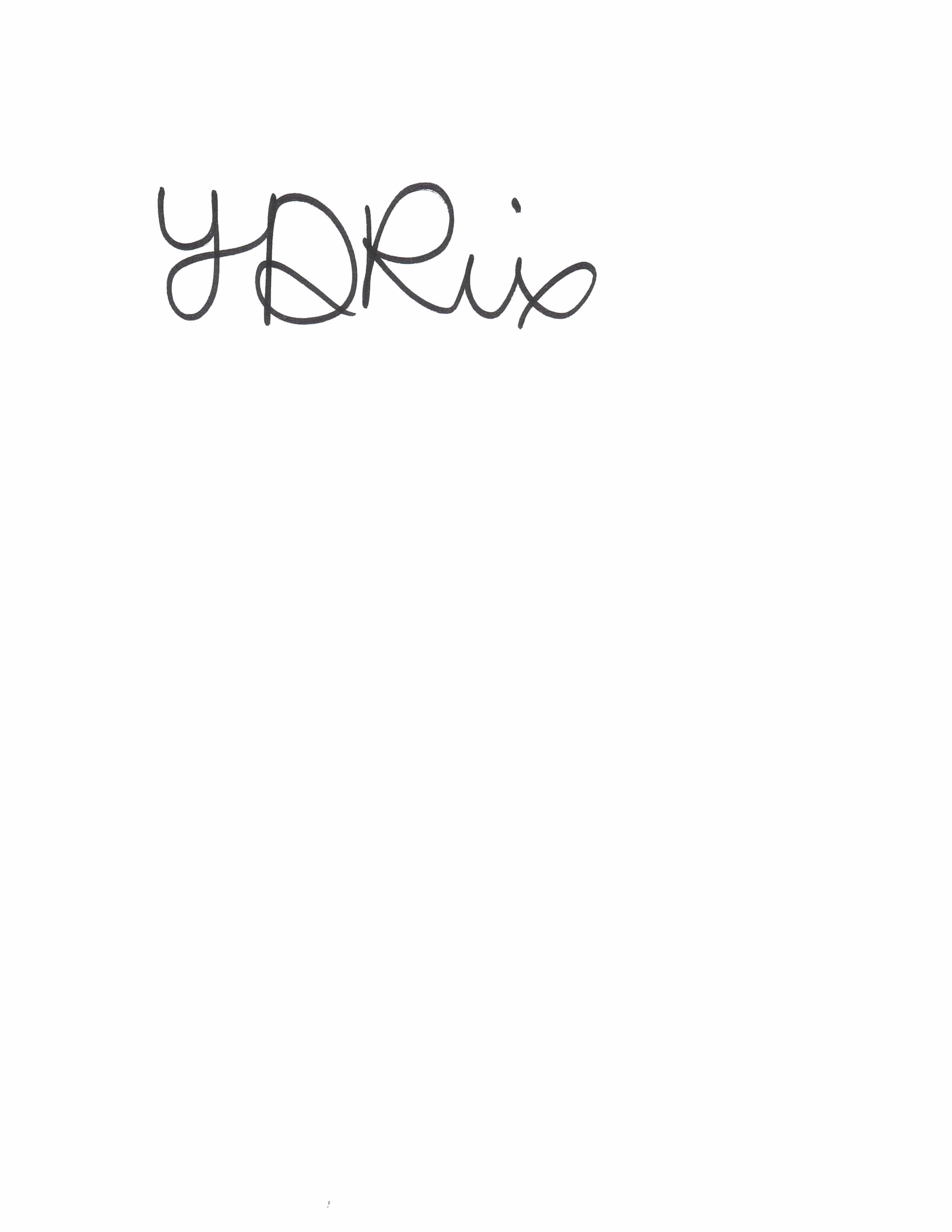 Mrs Yvonne Rix  Clerk  Tel: 01638 602597 Email:dullinghamparishcouncil@ntlworld.com 49 Ness Road  Burwell Cambridge  CB25 0AA